 Year 12 English Standard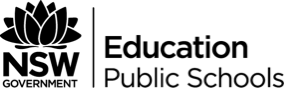 Watching Pygmalion – become the note takerTask – As you view an excerpt of Pygmalion from YouTube, select one character from the list below and complete the table.Mr HigginsMr PickeringMrs PearceEliza DoolittleMr DoolittleQuestionsNotes on chosen characterHow does the character speak? Describe their accent. Is the character loud or soft spoken?Does he/she use any hand gestures?How does his/her language (content) and physical appearance (clothes) help define his/her character?Do you like the actor’s choices? Why or why not?